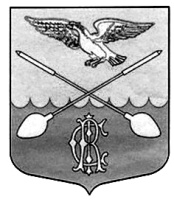         АДМИНИСТРАЦИЯ ДРУЖНОГОРСКОГО ГОРОДСКОГО ПОСЕЛЕНИЯГАТЧИНСКОГО МУНИЦИПАЛЬНОГО РАЙОНА ЛЕНИНГРАДСКОЙ ОБЛАСТИП О С Т А Н О В Л Е Н И Е От 09.04.2021                                                                                                                       № 132  В  соответствии с поручением главы администрации Гатчинского муниципального района, руководствуясь Федеральным  законом  от  06.10.2003 г.  № 131-ФЗ  «Об  общих  принципах  организации  местного самоуправления  в  Российской  Федерации»,  Федеральным  законом  от  27.07.2007 г.  № 210-ФЗ  «Об  организации  предоставления  государственных  и  муниципальных  услуг»,  и руководствуясь Уставом муниципального образования,  администрация  Дружногорского городского поселенияПОСТАНОВЛЯЕТ:          1. в п. 2.15 исключить слова «как при обращении заявителя в Администрацию, так и при обращении заявителя в МФЦ.»2. исключить п. 2.9, 2.20.11          3. в п. 2.20.3 исключить слова «следующими способами: с обязательной личной явкой на прием в Администрацию;»4.  п. 2.20.6 исключить слова «без личной явки на прием в Администрацию».          5. в п. 2.20.7 исключить слова «в случае если заявитель выбрал способ оказания услуги с личной явкой в Администрацию, - заверение пакета электронных документов усиленной квалифицированной ЭП не требуется;в случае, если заявитель выбрал способ оказания услуги без личной явки на прием в Администрацию»     6. Настоящее постановление подлежит официальному опубликованию и размещению на официальном сайте Дружногорского городского поселения.Глава  администрацииДружногорского  городского  поселения:                                                                    И.В. Отс                                           О внесении изменений  в административный регламент предоставления муниципальной услуги «Выдача разрешений на ввод объектов в эксплуатацию» утвержденный постановлением администрации от 14.06.2017 № 210